BOARD OF TRUSTEES FOR THE 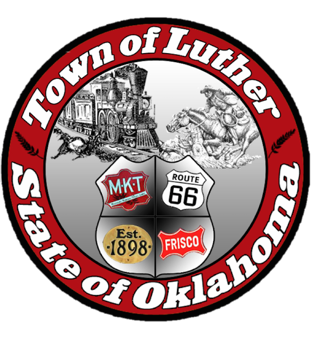 TOWN OF LUTHER LPWA REGULAR MEETING AGENDATuesday October 10th, 2017 at 7:00pm at theLuther Community Building, 18120 East Hogback Road, Luther, OK  73054LCall to order.Roll call.Determination of a quorum.Approval of the minutes prepared by the Town Clerk/Treasurer and subject to additions or corrections by the Board of Trustees.Report of the Treasurer.Review of claims.No business to be conducted. Adjourn.Kim Bourns, Town Clerk/Treasurer*Agenda posted Thursday, October 5th, 2017 at Luther Town Hall, on the website at www.townoflutherok.com and on Facebook at the Town of Luther, prior to 7:00pm.